Medienkommentar 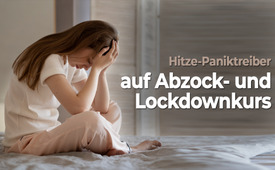 Hitze-Paniktreiber auf Lockdown- und Abzockkurs: Freiheit und Besitz in Gefahr!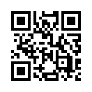 Endlich einige Sommertage mit bestem Badewetter und schon wieder Hitze-Panikmache. Riecht das nicht nach Lockdowns, Einschränkungen und noch höheren Klima-Ablasszahlungen?Nach einem auffällig kühlen und verregneten Frühling kamen Ende Juni 2024, pünktlich zum Sommerbeginn, endlich einige Sommertage mit bestem Badewetter um die 30 Grad. Gerade will sich Freude breit machen, da schlagen die Leitmedien auch schon Hitze-Alarm: Österreichs Gesundheitsminister Johannes Rauch bejubelt den von den GRÜNEN beschlossenen Hitzeschutzplan. In seinem TikTok-Video gibt er gar Hitzeschutztipps für die Bevölkerung, so als seien dies die ersten Sommertage in der gesamten Menschheitsgeschichte. Kein Wunder erntete er für seine Volksbelehrungen bissigen Spott.Laut dem Zweiten Deutschen Fernsehen hatte es am 20. Juni in der rumänischen Hauptstadt Bukarest 39 Grad. In Bukarest seien also laut unseren teuren Qualitätsmedien bei 39 Grad gar Eisenbahnschienen weich geworden und immer mehr Menschen wünschten sich, so das ZDF, mehr Klimaschutz. Wie bitte? Noch mehr Klimaschutz? Nachdem den Deutschen beispielsweise die Atom- und Wärmekraftwerke weggenommen wurden, Öl- und Gasheizungen sowie Autos mit Verbrennungsmotoren zeitnah auch komplett weg sollen, Kraftstoffe unzumutbar besteuert werden, wie soll dann um alles in der Welt noch mehr Klimaschutz aussehen? Der österreichische Nachrichtensender AUF1 nimmt bei seinem Kommentar hierzu kein Blatt vor den Mund: „Wie bei Corona steckt auch hier ein System dahinter: Politiker und Medien erzeugen Angst, um die Menschen zu manipulieren und radikale Maßnahmen durchzusetzen, wie Hitze-Lockdowns oder Fahrverbote. Die Klima-Hysterie zielt darauf ab, die Freiheit der Menschen einzuschränken und“ - jetzt aufgepasst! „Privatbesitz abzuschaffen. Der Great Reset“ - das ist die Agenda des World Economic Forum WEF, der Klaus Schwab jahrelang vorstand - „bedeutet die Enteignung, Entrechtung und totale Kontrolle jedes Einzelnen.“ Fazit von AUF1: „Wir müssen nicht das Klima retten, sondern unsere Freiheit!“ Sehen Sie hierzu auch unsere Sendung „Agenda 2030 – Wurzel der globalen Krisen“.Aber sind die warmen Tage nicht doch etwas beängstigend, und landen wir vielleicht tatsächlich im Klima-Kollaps? Schauen Sie bitte hierzu unsere Sendung „Updates für Greta! – Die wahren Klimakiller". Zusammengefasst, die Ursachen für extreme Wetterphänomene liegen vor allem in den Wetterwaffen. Also ganz woanders als Politik und Leitmedien im Verbund propagieren und als Grund für Klima-Ablasszahlungen vor Augen malen. Und zum anderen sprechen die real gemessenen Temperaturen und örtlichen Wetterverhältnisse eine klare Sprache: Die Website electroverse.info schreibt in ihrem Electroversebericht vom 11.06.2024, dass der Juni 2024 beispielsweise der 15. kälteste Juni in England sei, zumindest seit 1659. Es werde insgesamt tendenziell kälter als wärmer. Auch wenn der Münchner Merkur am 10.06.2024 den „Höllensommer des Jahrtausends“ prognostiziert.  Sehen Sie bitte hierzu unsere Sendung „Globale Kälterekorde stellen Hitze-Lockdowns in Frage“. Also, bewahren Sie bitte bei aller Hitze-Panikmache Nüchternheit und einen kühlen Kopf. von hm.Quellen:ZDF-Meldung über weiche Schienen bei 39 Grad
https://apollo-news.net/zdf-behauptet-dass-schienen-bei-39-grad-celsius-weich-werden/

Nicht das Klima ist in Gefahr, sonder unsere Freiheit
https://auf1.tv/nachrichten-auf1/der-klima-betrug-nicht-das-klima-ist-in-gefahr-sondern-unsere-freiheit

Angeblicher „Höllen-Sommer“
https://www.merkur.de/deutschland/hitzewellen-europa-studie-sommer-wetter-klima-saubere-luft-zr-93086068.html

Reale Temperaturmessungen und örtliche Bedingungen
https://electroverse.co/
https://electroverse.info/category/articles/Das könnte Sie auch interessieren:#Medienkommentar - www.kla.tv/Medienkommentare

#Klima - www.kla.tv/Klima

#Manipulation - www.kla.tv/Manipulation

#Klimawandel - www.kla.tv/Klimawandel

#Medien - www.kla.tv/Medien

#WEF - www.kla.tv/WEF

#Politik - www.kla.tv/Politik

#GreatReset - www.kla.tv/GreatResetKla.TV – Die anderen Nachrichten ... frei – unabhängig – unzensiert ...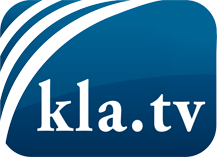 was die Medien nicht verschweigen sollten ...wenig Gehörtes vom Volk, für das Volk ...tägliche News ab 19:45 Uhr auf www.kla.tvDranbleiben lohnt sich!Kostenloses Abonnement mit wöchentlichen News per E-Mail erhalten Sie unter: www.kla.tv/aboSicherheitshinweis:Gegenstimmen werden leider immer weiter zensiert und unterdrückt. Solange wir nicht gemäß den Interessen und Ideologien der Systempresse berichten, müssen wir jederzeit damit rechnen, dass Vorwände gesucht werden, um Kla.TV zu sperren oder zu schaden.Vernetzen Sie sich darum heute noch internetunabhängig!
Klicken Sie hier: www.kla.tv/vernetzungLizenz:    Creative Commons-Lizenz mit Namensnennung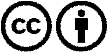 Verbreitung und Wiederaufbereitung ist mit Namensnennung erwünscht! Das Material darf jedoch nicht aus dem Kontext gerissen präsentiert werden. Mit öffentlichen Geldern (GEZ, Serafe, GIS, ...) finanzierte Institutionen ist die Verwendung ohne Rückfrage untersagt. Verstöße können strafrechtlich verfolgt werden.